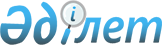 Солтүстік Қазақстан облысы Тайынша ауданы бойынша 2024 – 2025 жылдарға арналған жайылымдарды басқару және оларды пайдалану жөніндегі жоспарды бекіту туралыСолтүстік Қазақстан облысы Тайынша ауданы мәслихатының 2024 жылғы 19 сәуірдегі № 148/13 шешiмi
      Қазақстан Республикасының "Жайылымдар туралы" Заңының 8-бабының 1-тармағына сәйкес, Солтүстік Қазақстан облысы Тайынша ауданының мәслихаты ШЕШІМ ҚАБЫЛДАДЫ:
      1. Қоса беріліп отырған Солтүстік Қазақстан облысы Тайынша ауданы бойынша 2024-2025 жылдарға арналған жайылымдарды басқару және оларды пайдалану жөніндегі қоса берілген жоспары бекітілсін.
      2. Осы шешім оның алғашқы ресми жарияланған күнінен кейін он күнтізбелік күн өткен соң қолданысқа енгізіледі. Солтүстік Қазақстан облысы Тайынша ауданы бойынша 2024 – 2025 жылдарға арналған жайылымдарды басқару және оларды пайдалану жөніндегі жоспар
      Солтүстік Қазақстан облысы Тайынша ауданы бойынша 2024-2025 жылдарға арналған жайылымдарды басқару және оларды пайдалану жөніндегі жоспар (бұдан әрі – жоспары) Қазақстан Республикасының "Жайылымдар туралы", "Қазақстан Республикасындағы жергілікті мемлекеттік басқару және өзін-өзі басқару туралы" Заңдарына, Қазақстан Республикасы Премьер-Министрінің орынбасары - Қазақстан Республикасы ауыл шаруашылығы министрінің "Жайылымдарды ұтымды пайдалану қағидаларын бекіту туралы" 2017 жылғы 24 сәуірдегі № 173 бұйрығына (нормативтік құқықтық актілерді мемлекеттік тіркеу тізілімінде № 15090 болып тіркелген), Қазақстан Республикасы Ауыл шаруашылығы Министрінің "Жайылымдардың жалпы алаңына түсетін жүктеменің шекті жол берілетін нормасын бекіту туралы" 2015 жылғы 14 сәуірдегі № 3-3/332 (нормативтік құқықтық актілерді мемлекеттік тіркеу тізілімінде № 11064 тіркелген) бұйрығына сәйкес әзірленді.
      Жоспар жайылымдарды ұтымды пайдалану, жемшөпке қажеттілікті тұрақты қамтамасыз ету және жайылымдардың тозу процестерін болғызбау мақсатында қабылданады.
      Жоспарда сәйкесті әкімшілік аумақтық бірліктің сәйкесті аумағында ауыл шаруашылық жануарларын жаю дәстүрі есепке алынған.
      Жоспар мазмұны:
      1) құқық белгілейтін құжаттар негізінде жер санаттары, жер учаскелерінің меншік иелері және жер пайдаланушылар бөлінісінде әкімшілік-аумақтық бірлік аумағында жайылымдардың орналасу схемасы (картасы) осы жоспардың 1-қосымшасына сәйкес;
      2) жайылым айналымдарының қолайлы схемалары осы жоспардың 2-қосымшасына сәйкес;
      3) жайылымдардың, оның ішінде маусымдық жайылымдардың сыртқы және ішкі шекаралары мен алаңдары, жайылымдық инфрақұрылым объектілері белгіленген картасы осы жоспардың 3 қосымшасына сәйкес;
      4) жайылым пайдаланушылардың су тұтыну нормасына сәйкес жасалған су көздерiне (көлдерге, өзендерге, тоғандарға, апандарға, суару немесе суландыру каналдарына, құбырлы немесе шахталы құдықтарға) қол жеткізу схемасы осы жоспардың 4-қосымшасына сәйкес;
      5) осы жоспардың 5-қосымшасына сәйкес жайылымы жоқ жеке және (немесе) заңды тұлғалардың ауыл шаруашылығы жануарларының мал басын орналастыру үшін жайылымдарды қайта бөлу және оны берілетін жайылымдарға ауыстыру схемасы;
      6) осы жоспардың 6-қосымшасына сәйкес аудандық маңызы бар қала, кент, ауыл, ауылдық округ маңында орналасқан жайылымдармен қамтамасыз етілмеген жеке және (немесе) заңды тұлғалардың ауыл шаруашылығы жануарларының мал басын шалғайдағы жайылымдарға орналастыру схемасы;
      7) осы жоспардың 7-қосымшасына сәйкес ауыл шаруашылығы жануарларын жаюдың және айдаудың маусымдық маршруттарын белгілейтін жайылымдарды пайдалану жөніндегі күнтізбелік графигі;
      8) осы жоспардың 7-1 қосымшасына сәйкес жергілікті жағдайлар мен ерекшеліктерге байланысты жеке ауланың ауыл шаруашылығы жануарларын жаю үшін халықтың қажеттіліктерін қанағаттандыру үшін қажетті жайылымдардың сыртқы және ішкі шекаралары мен алаңдарын белгілейтін тізбесі;
      9) осы жоспардың 8-қосымшасына сәйкес жергілікті жағдайлар мен ерекшеліктерге байланысты жеке ауланың ауыл шаруашылығы жануарларын жаю үшін халықтың қажеттіліктерін қанағаттандыру үшін қажетті жер учаскелерінің тізбесі;
      10) тиісті әкімшілік-аумақтық бірлікте жайылымдарды ұтымды пайдалану үшін қажетті өзге де талаптарды қамтуға тиіс.
      Жоспар жайылымдарды геоботаникалық зерттеп-қараудың жай-күйі туралы мәліметтер, ветеринариялық-санитариялық объектілер туралы мәліметтер, иелерін-жайылым пайдаланушыларды, жеке және (немесе) заңды тұлғаларды көрсете отырып, ауыл шаруашылығы жануарлары мал басының саны туралы деректер, ауыл шаруашылығы жануарларының түрлері мен жыныстық жас топтары бойынша қалыптастырылған үйірлердің, отарлардың, табындардың саны туралы деректер, шалғайдағы жайылымдарда жаю үшін ауыл шаруашылығы жануарларының мал басын қалыптастыру туралы мәліметтер, екпе және аридтік жайылымдарда ауыл шаруашылығы жануарларын жаю ерекшеліктері, малды айдап өтуге арналған сервитуттар туралы мәліметтер, мемлекеттік органдар, жеке және (немесе) заңды тұлғалар берген өзге де деректер ескеріле отырып қабылданды.
      Әкімшілік-аумақтық бөлініс бойынша Тайынша ауданында 18 ауылдық округ, Тайынша қаласы, 82 ауылдық елді – мекендер бар.
      Тайынша ауданының жалпы көлемі 1143404 га, оның ішінде жайылымдық жерлер – 341399 га, оның ішінде жайылымдар: Абай ауылдық округінде – 11315 га; Алабота ауылдық округінде - 50256,2 га; Амандық ауылдық округінде - 49085,5 га; Большеизюм ауылдық округінде – 12556 га; Донецк ауылдық округінде -10872га; Драгомиров ауылдық округінде – 9954 га; Зеленогай ауылдық округінде – 12895 га; Келлер ауылдық округінде – 14948 га; Киров ауылдық округінде – 14482 га; Краснополян ауылдық округінде -7694 га; Летовочный ауылдық округінде – 22163 га; Миронов ауылдық округінде – 11391 га, Рощинск ауылдық округінде – 33635 га, Теңдік ауылдық округінде – 24530 га, Тихоокеан ауылдық округінде – 21202 га, Чермошнян ауылдық округінде – 11647 га, Чкалов ауылдық округінде – 24477 га, Яснополян ауылдық округінде – 6341 га, Тайынша қаласында – 1957 га.
      Санаттар бойынша жерлер бөлінісі:
      ауыл шаруашылығы мақсатындағы жерлер – 92896,2 га;
      елді мекен жерлері - 123302,1 га;
      өнеркәсiп, көлiк, байланыс, ғарыш қызметі, қорғаныс, ұлттық қауіпсіздік мұқтажына арналған жерлер және ауыл шаруашылығына арналмаған өзге де жерлер - 16528 га;
      қордағы жерлер - 5 6126 га;
      орман қорының жерлері - 5915 га;
      су қорының жерлері - 12569 га.
      Ауданның климаттық зонасы күртконтиненталды, қысы салыстырмалы салқын, жазы ыстық және құрғақ. Ауаның жылдық орташа температурасы қаңтар айында – -18,5;-18,7°С, шілде айында – +18,5;+18,7°С. Жауынның орташа түсімі - 42-58 мм, ал жылдық -204 мм.
      Ауданның өсімдік жамылғысы әртүрлі, шамамен қоса алғанда 115 түрлері. Олардың ішінде ең көп тараған түрі бидайлы және күрделі гүлділер шөптері.
      Ауданында топырақтар аймақтық орналасқан, солтүстік бөлігінде кәдімгі сазды қара топырақтар, ал оңтүстікте жеңіл құраммен көбірек оңтүстік қара топыраққа ауысады. Қара топырақтар арасында аймақаралық топырақтар жатады – сортаң кешені, сорлар және сортаң топырақтар. Ауданың қара топырақты 6-10% қарашірінді бар.
      Ауданда 19 мал дәрігерлік пункті, 1 мал соятын орын, 2 ет өңдеуші кәсіпорын, 3 мал сою алаңы, 21 мал қорымы, 4 сібір жарасы көмінділері бар.
      Қазіргі уақытта Тайынша ауданында ірі қара мал 55465 бас, ұсақ қара мал 64395 бас, 15197 бас жылқы, 93334 бас шошқа саналады.
      Ауыл шаруашылығы жануарларын қамтамасыз ету үшін Тайынша ауданы бойынша барлығы 341349 га жайылымдық алқаптары бар. Елді-мекен шегіндегі жайылымдары 99670 га жайылым саналады, қордағы жерлерде 33771 га жайылымдық алқаптар бар.
      Шалғайдағы мал шаруашылығы үшін пайдаланылатын шалғайдағы жайылымдар жоқ. Сондықтан мал айдау үшін сервитуттарының қажеттілігі жоқ. Сондай-ақ аудан аумағында аридті жайылымдар жоқ.
      Ескерту: аббревиатураның шешуі:
      °С – Цельсия көрсеткіші;
      га-гектар;
      мм-миллиметр;
      а/о-ауылдық округ. Тайынша ауданының құқық белгілейтін құжаттары негізінде жер санаттары, жер учаскелерінің меншік иелері мен жер пайдаланушылар бөлінісінде әкімшілік - аумақтық бірлік аумағында жайылымдардың орналасу схемасы (картасы)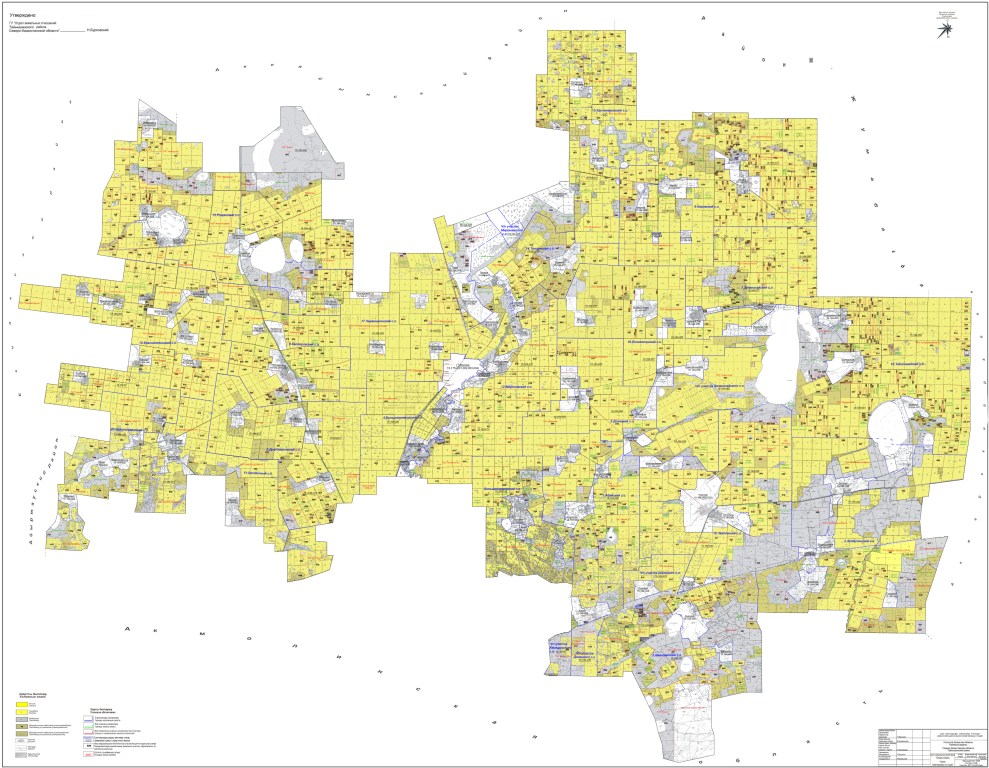  Тайынша ауданы жайылым айналымының қолайлы схемасы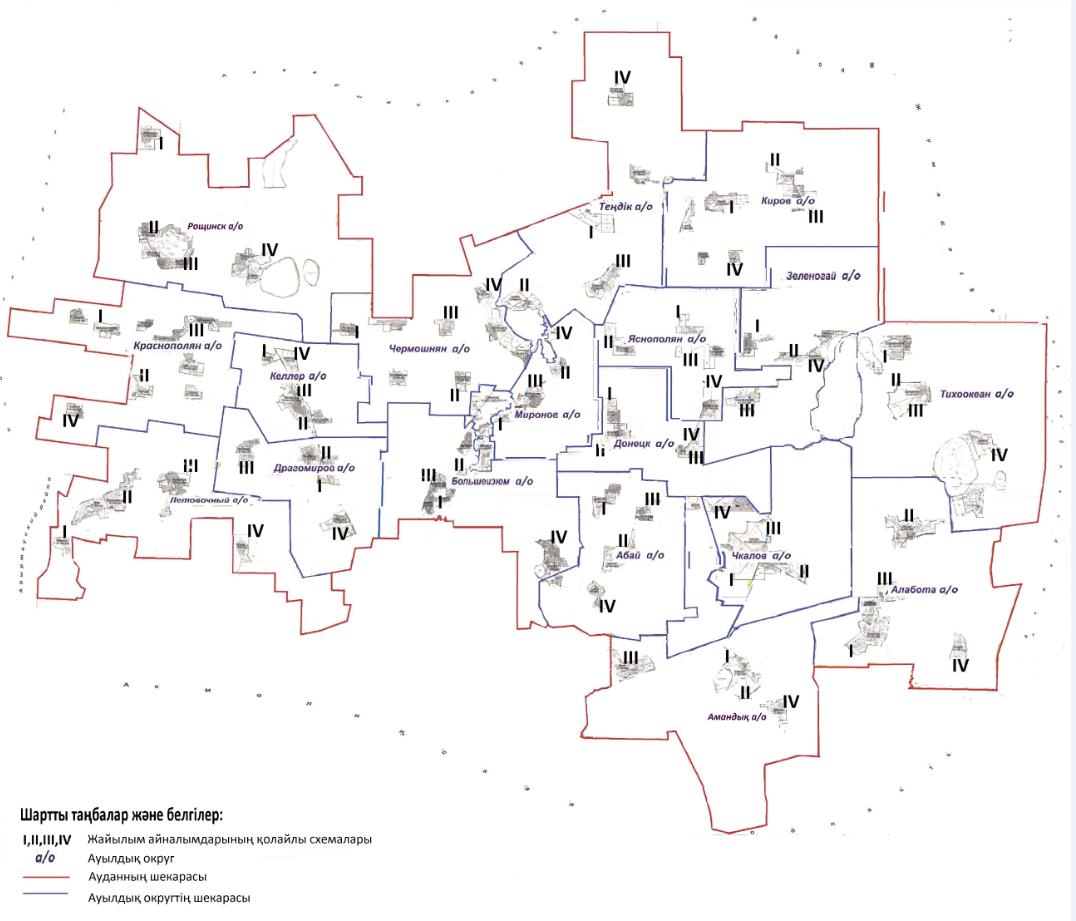 
      Шартты белгілер: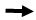 - жайылымдық алқаптардың бағыттары

 Тайынша ауданының жайылым инфрақұрылым объектілері, оның ішінде маусымдық жайылым алаңдары мен сыртқы және ішкі шекаралары көрсетілген карта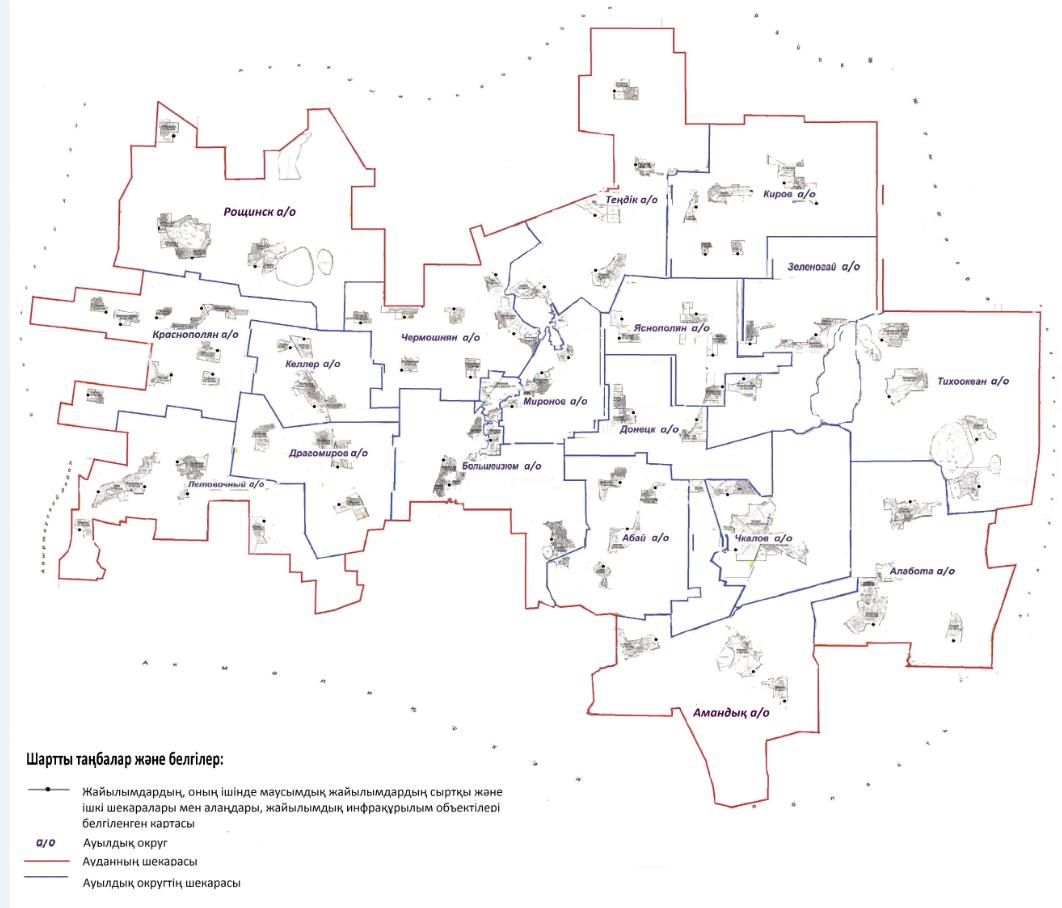  Тайынша ауданы елді мекендерінің жайылым алаңдары, оның ішінде маусымдық, жайылымдық инфрақұрылым объектілері Тайынша ауданының су тұтыну нормасына сәйкес жасалған жайылымды пайдаланушылардың су көздеріне (көлдерге, өзендерге, тоғандарға, қопандарға, суландыру немесе суландыру арналарына, құбырлы немесе шахталық құдықтарға) қол жеткізу схемасы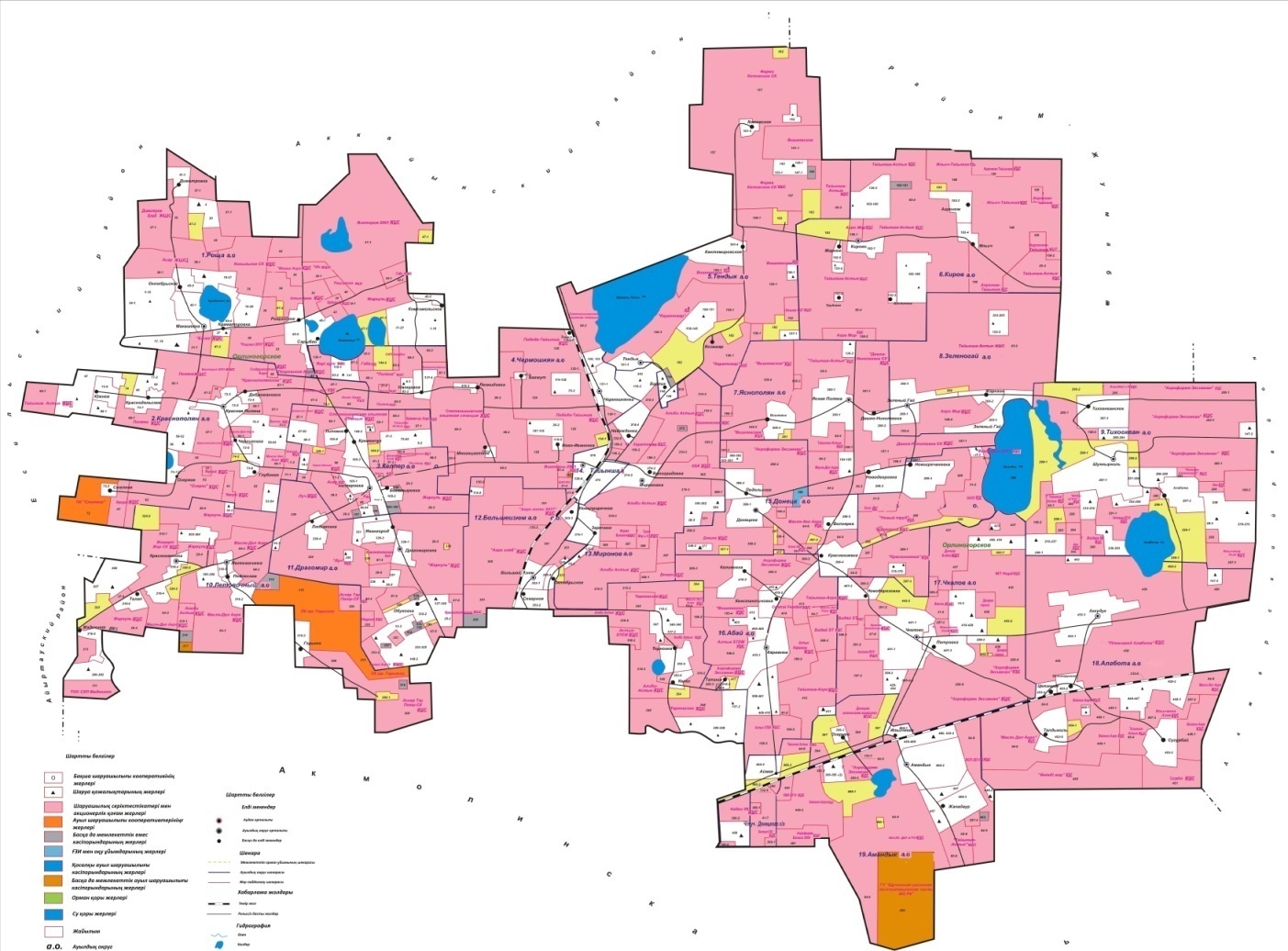 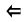 Жайылым пайдаланушылардың су көздеріне қолжетімділігі (бағыты)

 Тайынша ауданы жайылымы жоқ жеке және (немесе) заңды тұлғалардың ауыл шаруашылығы мал басын орналастыру үшін жайылымдарды қайта бөлу және оны берілетін жайылымдарға ауыстыру тізбесі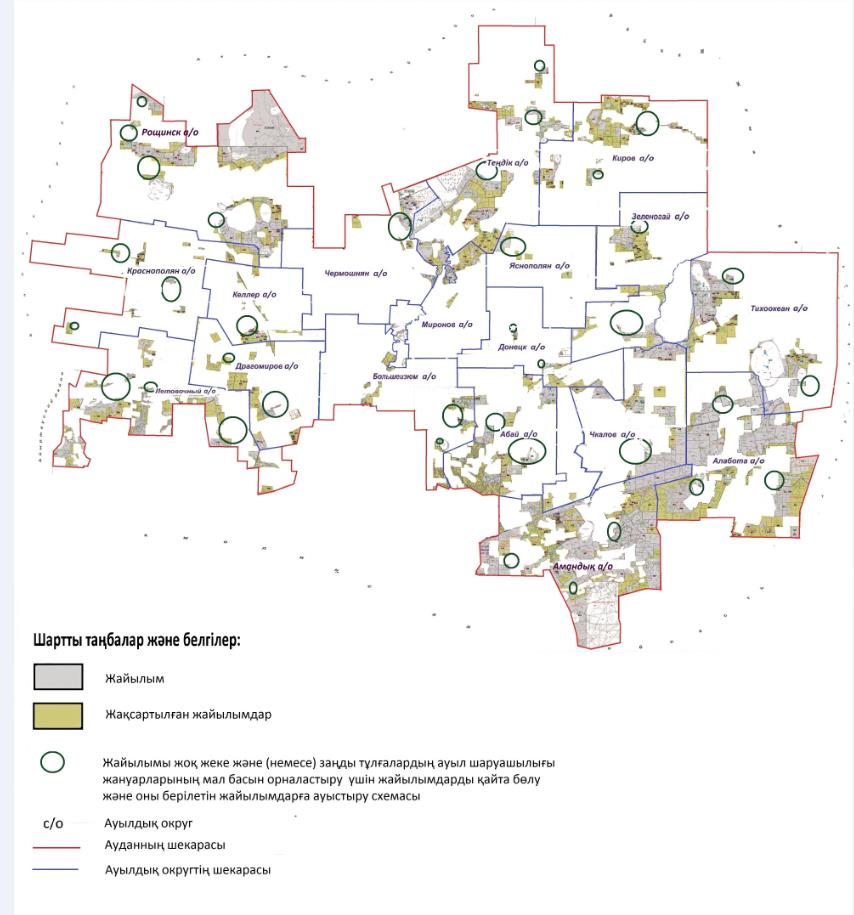  Тайынша ауданы аудандық маңызы бар қала, кент, ауыл, ауылдық округ маңында орналасқан жайылымдармен қамтамасыз етілмеген жеке және (немесе) заңды тұлғалардың ауыл шаруашылығы жануарларының мал басын шалғайдағы жайылымдарға орналастыру схемасы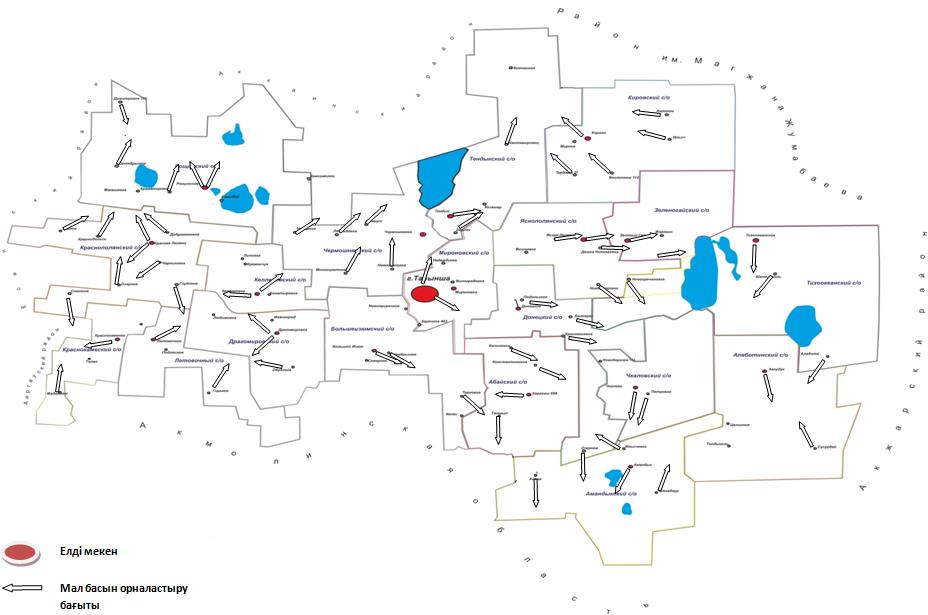  Ауыл шаруашылығы жануарларын жаюдың және айдаудың маусымдық маршруттарын белгілейтін жайылымдарды пайдалану жөніндегі күнтізбелік кестесі Жергілікті жағдайлар мен ерекшеліктерге байланысты жеке ауланың ауыл шаруашылығы жануарларын жаю үшін халықтың қажеттіліктерін қанағаттандыру үшін қажетті жайылымдардың сыртқы және ішкі шекаралары мен алаңдарын белгілейтін тізбесі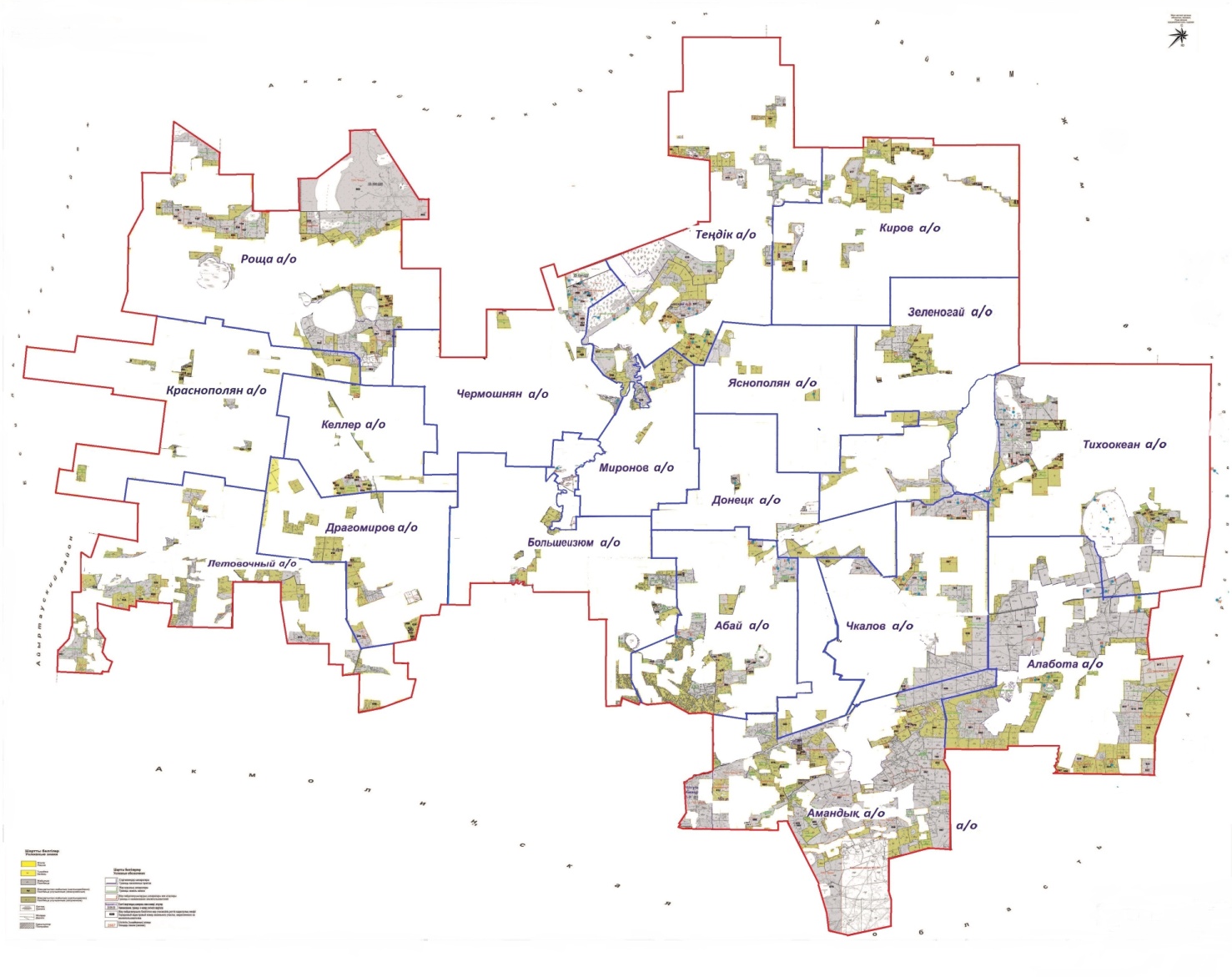  Жергілікті жағдайлар мен ерекшеліктерге байланысты жеке ауланың ауыл шаруашылығы жануарларын жаю үшін халықтың қажеттіліктерін қанағаттандыру үшін берілген жер учаскелерінің тізбесі
					© 2012. Қазақстан Республикасы Әділет министрлігінің «Қазақстан Республикасының Заңнама және құқықтық ақпарат институты» ШЖҚ РМК
				
      Солтүстік Қазақстан облысы Тайынша ауданы мәслихатының төрағасы 

С. Бекшенов
Солтүстік Қазақстан облысыТайынша ауданы мәслихатының2024 жылғы 19 сәуірдегі № 148/13 шешіміменбекітілдіСолтүстік Қазақстан облысыТайынша ауданы бойынша2024-2025 жылдарға арналғанжайылымдарды басқару жәнеоларды пайдаланужөніндегі жоспарға1-қосымшаСолтүстік Қазақстан облысыТайынша ауданы бойынша2024-2025жылдарға арналғанжайылымдарды басқару жәнеоларды пайдаланужөніндегі жоспарға2-қосымшаСолтүстік Қазақстан облысыТайынша ауданы бойынша2024-2025 жылдарға арналғанжайылымдарды басқаружәне оларды пайдаланужөніндегі жоспарға3-қосымша
 Округтің, ауылдың атауы
Жайылым алаңы
Жақсартылған
Айдалатын мал шаруашылығы
Абай ауылдық округі
Абай ауылдық округі
Абай ауылдық округі
Абай ауылдық округі
Қарағаш а.
1781
603
0
Константиновка а.
701
0
Калиновка а.
844
46
0
Тапшыл а.
211
33
0
Алабота ауылдық округі
Алабота ауылдық округі
Алабота ауылдық округі
Алабота ауылдық округі
Аққұдұқ а.
4297
547
0
Золоторунное а.
806
0
Талдыкөл а.
1716
0
Амандык ауылдық округі
Амандык ауылдық округі
Амандык ауылдық округі
Амандык ауылдық округі
Ильичевка а.
673
272
 0
Амандық а.
7210
383
 0
Жаңадәуір а.
2810
0 
Аймақ а.
3350
514
 0
Большеизюмовский сельский округ
Большеизюмовский сельский округ
Большеизюмовский сельский округ
Большеизюмовский сельский округ
Большой Изюм а.
803
372
 0
Северное а.
175
52
 0
Новоприречное а.
756
257
 0
Октябрьск а.
395
195
 0
Миронов ауылдық округі
Миронов ауылдық округі
Миронов ауылдық округі
Миронов ауылдық округі
Заречное а.
1270
574
0 
Виноградовка а.
979
149
 0
Мироновка а.
753
217
0 
Надеждинка а.
599
14
0 
Донецк ауылдық округі
Донецк ауылдық округі
Донецк ауылдық округі
Донецк ауылдық округі
Донецк а.
1085
419
0 
Подольское а.
847
242
0 
Озерное а.
1001
0 
Краснокиевка а.
1841,1
803
0 
Белоярка а.
1014
57
0 
Киров ауылдық округі
Киров ауылдық округі
Киров ауылдық округі
Киров ауылдық округі
Киров а.
1336
644
0 
Трудовое а.
204
0
0 
Восточное а.
377
271
0 
Мирное а.
631
110
0 
Ильич а.
1323
528
0 
Агроном а.
584
74
0 
Келлер ауылдық округі
Келлер ауылдық округі
Келлер ауылдық округі
Келлер ауылдық округі
Келлер а.
2141
501
0 
Богатыровка а.
586
248
 0
Кременчуг а.
931
300
0 
Летовочный ауылдық округі
Летовочный ауылдық округі
Летовочный ауылдық округі
Летовочный ауылдық округі
Летовочное а.
843
482
0 
Подлесное а.
1252
192
0 
Горькое а.
1561
706
0 
Краснокаменка а.
1346
442
0 
Мәдениет а.
681
178
0 
Талап а.
2103
87
0 
Рощинск ауылдық округі
Рощинск ауылдық округі
Рощинск ауылдық округі
Рощинск ауылдық округі
Макашевка а.
1925
773
 0
Октябрьское а.
623
185
0 
Димитровка а.
1766
87
0 
Краматоровка а.
756
344
 0
Комсомол а.
510
123
 0
Рощинск а.
871
402
0 
Сарыбай а.
588
119
 0
Теңдік ауылдық округі
Теңдік ауылдық округі
Теңдік ауылдық округі
Теңдік ауылдық округі
Теңдік а.
1343
926
0 
Кантемировец а.
2754
1381
 0
Котовское а.
944
696
 0
Чкалов ауылдық округі
Чкалов ауылдық округі
Чкалов ауылдық округі
Чкалов ауылдық округі
Чкалов а.
3363
1187
 0
Новоберезовка а.
1367
0 
Петровка а.
2027
488
0 
Зеленогай ауылдық округі
Зеленогай ауылдық округі
Зеленогай ауылдық округі
Зеленогай ауылдық округі
Зеленый Гай а.
3097
316
0 
Новогречановка а.
1290
140
 0
Яснополян ауылдық округі
Яснополян ауылдық округі
Яснополян ауылдық округі
Яснополян ауылдық округі
Ясная Поляна а.
1097
0
0
Дашка-Николаевка а.
349
73
0
Новодворовка а.
890
0
Вишневка а.
1041
118
0
Тихоокеан ауылдық округі
Тихоокеан ауылдық округі
Тихоокеан ауылдық округі
Тихоокеан ауылдық округі
Шұңқыркөл а.
2320
0 
Алабота а.
1240
 0
Тихоокеан а.
1243
0
 0
Краснополян ауылдық округі
Краснополян ауылдық округі
Краснополян ауылдық округі
Краснополян ауылдық округі
Озерное а.
628
409
 0
Степное а.
385
201
 0
Красная Поляна а.
944
672
0 
Доброжановка а.
480
25
0 
Черниговка а.
481
103
0 
Глубокое а.
344
206
0 
Краснодольск а.
532
183
 0
Южное а.
465
128
0 
Драгомир ауылдық округі
Драгомир ауылдық округі
Драгомир ауылдық округі
Драгомир ауылдық округі
Драгомировка а.
963
356
0 
Обуховка а.
2033
1002
 0
Ивангород а.
931
3
 0
Любимовка а.
940
0
Чермошнян ауылдық округі
Чермошнян ауылдық округі
Чермошнян ауылдық округі
Чермошнян ауылдық округі
Чермошнянка а.
2137
407
0
Бахмут а.
504
221
0
Новоивановка а.
364
266
0
Теңіз а.
328
0
Леонидовка а.
701
593
0 
Многоцветное а.
477
405
 0
Нагорное а.
956
249
 0
Қала
Қала
Қала
Қала
Тайынша қ.
1857
389
0 Солтүстік Қазақстан облысыТайынша ауданы бойынша2024-2025 жылдарға арналғанжайылымдарды басқаружәне оларды пайдаланужөніндегі жоспарға4-қосымшаСолтүстік Қазақстан облысыТайынша ауданы бойынша2024-2025жылдарға арналғанжайылымдарды басқаружәне оларды пайдаланужөніндегі жоспарға5-қосымшаСолтүстік Қазақстан облысыТайынша ауданы бойынша2024-2025 жылдарға арналғанжайылымдарды басқаружәне оларды пайдаланужөніндегі жоспарға6-қосымшаСолтүстік Қазақстан облысыТайынша ауданы бойынша2024-2025 жылдарға арналғанжайылымдарды басқаружәне оларды пайдаланужөніндегі жоспарға7-қосымша
№
Ауылдық округтің атауы
Жылдар
Егістік нөмірлері
Егістік нөмірлері
Егістік нөмірлері
Егістік нөмірлері
№
Ауылдық округтің атауы
Жылдар
I
II
III
IV
1
Абай
2024
25 сәуірден бастап 24 маусымға дейін бір реттік таптау
25 маусымнан бастап 24 тамызға дейін бір реттік таптау
25 тамыздан бастап 22 қазанға дейін бір реттік таптау
демалатын алқап
1
Абай
2025
демалатын алқап
25 сәуірден бастап 24 маусымға дейін бір реттік таптау
25 маусымнан бастап 24 тамызға дейін бір реттік таптау
25 тамыздан бастап 22 қазанға дейін бір реттік таптау
2
Алабота
2024
демалатын алқап
25 сәуірден бастап 24 маусымға дейін бір реттік таптау
25 маусымнан бастап 24 тамызға дейін бір реттік таптау
25 тамыздан бастап 22 қазанға дейін бір реттік таптау
2
Алабота
2025
25 тамыздан бастап 22 қазанға дейін бір реттік таптау
демалатын алқап
25 сәуірден бастап 24 маусымға дейін бір реттік таптау
25 маусымнан бастап 24 тамызға дейін бір реттік таптау
3
Амандық
2024
25 тамыздан бастап 2 қазанға дейін бір реттік таптау
демалатын алқап
25 сәуірден бастап 24 маусымға дейін бір реттік таптау
25 маусымнан бастап 24 тамызға дейін бір реттік таптау
3
Амандық
2025
25 сәуірден бастап 24 маусымға дейін бір реттік таптау
25 маусымнан бастап 24 тамызға дейін бір реттік таптау
демалатын алқап
25 сәуірден бастап 24 маусымға дейін бір реттік таптау
 4
Большеизюм
2024
25 сәуірден бастап 24 маусымға дейін бір реттік таптау
25 маусымнан бастап 24 тамызға дейінбір реттік таптау
демалатын алқап
25 сәуірден бастап 24 маусымға дейін бір реттік таптау
 4
Большеизюм
2025
25 сәуірден бастап 24 маусымға дейін бір реттік таптау
25 маусымнан бастап 24 тамызға дейін бір реттік таптау
25 тамыздан бастап 22 қазанға дейін бір реттік таптау
демалатын алқап
5
Драгомиров
2024
25 сәуірден бастап 24 маусымға дейін бір реттік таптау
25 маусымнан бастап 24 тамызға дейін бір реттік таптау
25 тамыздан бастап 22 қазанға дейін бір реттік таптау
демалатын алқап
5
Драгомиров
2025
демалатын алқап
25 сәуірден бастап 24 маусымға дейін бір реттік таптау
25 маусымнан бастап 24 тамызға дейін бір реттік таптау
25 тамыздан бастап 22 қазанға дейін бір реттік таптау
6
Донецк
2024
демалатын алқап
25 сәуірден бастап 24 маусымға дейін бір реттік таптау
25 маусымнан бастап 24 тамызға дейін бір реттік таптау
25 тамыздан бастап 22 қазанға дейін бір реттік таптау
6
Донецк
2025
25 тамыздан бастап 22 қазанға дейін бір реттік таптау
демалатын алқап
25 сәуірден бастап 24 маусымға дейін бір реттік таптау
25 маусымнан бастап 24 тамызға дейін бір реттік таптау
7
Зеленогай
2024
25 тамыздан бастап 22 қазанға дейін бір реттік таптау
демалатын алқап
25 сәуірден бастап 24 маусымға дейін бір реттік таптау
25 маусымнан бастап 24 тамызға дейін бір реттік таптау
7
Зеленогай
2025
25 маусымнан бастап 24 тамызға дейін бір реттік таптау
25 тамыздан бастап 22 қазанға дейін бір реттік таптау
демалатын алқап
25 сәуірден бастап 24 маусымға дейін бір реттік таптау
8
Келлер
2024
25 маусымнан бастап 24 тамызға дейін бір реттік таптау
25 тамыздан бастап 22 қазанға дейін бір реттік таптау
демалатын алқап
25 сәуірден бастап 24 маусымға дейін бір реттік таптау
8
Келлер
2025
25 сәуірден бастап 24 маусымға дейін бір реттік таптау
25 маусымнан бастап 24 тамызға дейін бір реттік таптау
25 тамыздан бастап 22 қазанға дейін бір реттік таптау
демалатын алқап
9
Киров
2024
демалатын алқап
25 сәуірден бастап 24 маусымға дейін бір реттік таптау
25 маусымнан бастап 24 тамызға дейін бір реттік таптау
25 тамыздан бастап 22 қазанға дейін бір реттік таптау
9
Киров
2025
25 тамыздан бастап 22 қазанға дейін бір реттік таптау
демалатын алқап
25 сәуірден бастап 24 маусымға дейін бір реттік таптау
25 маусымнан бастап 24 тамыза дейін бір реттік таптау
10
Краснополян
2024
25 сәуірден бастап 24 маусымға дейін бір реттік таптау
25 маусымнан бастап 24 тамызға дейін бір реттік таптау
25 тамыздан бастап 22 қазанға дейін бір реттік таптау
демалатын алқап
10
Краснополян
2025
демалатын алқап
25 сәуірден бастап 24 маусымға дейін бір реттік таптау
25 маусымнан бастап 24 тамызға дейін бір реттік таптау
25 тамыздан бастап 22 қазанға дейін бір реттік таптау
11
Летовочный
2024
25 тамыздан бастап 22 қазанға дейін бір реттік таптау
демалатын алқап
25 сәуірден бастап 24 маусымға дейінбір реттік таптау
25 маусымнан бастап 24 тамыза дейін бір реттік таптау
11
Летовочный
2025
25 маусымнан бастап 24 тамыза дейін бір реттік таптау
25 тамыздан бастап 22 қазанға дейін бір реттік таптау
демалатын алқап
25 сәуірден бастап 24 маусымға дейін бір реттік таптау
12
Миронов
2024
25 маусымнан бастап 24 тамыза дейін бір реттік таптау
25 тамыздан бастап 22 қазанға дейін бір реттік таптау
демалатын алқап
25 сәуірден бастап 24 маусымға дейін бір реттік таптау
12
Миронов
2025
25 сәуірден бастап 24 маусымға дейінбір реттік таптау
25 маусымнан бастап 24 тамызға бір реттік таптау
25 тамыздан бастап 22 қазанға дейін бір реттік таптау
демалатын алқап
13
Рощинск
2024
25 сәуірден бастап 24 маусымға дейінбір реттік таптау
25 маусымнан бастап 24 тамызға бір реттік таптау
25 тамыздан бастап 22 қазанға дейін бір реттік таптау
демалатын алқап
13
Рощинск
2025
демалатын алқап
25 сәуірден бастап 24 маусымға дейін бір реттік таптау
25 маусымнан бастап 24 тамызға дейін бір реттік таптау
25 тамыздан бастап 22 қазанға дейін бір реттік таптау
14
Теңдік
2024
демалатын алқап
25 сәуірден бастап 24 маусымға дейін бір реттік таптау
25 маусымнан бастап 24 тамызға дейін бір реттік таптау
25 тамыздан бастап 22 қазанға дейін бір реттік таптау
14
Теңдік
2025
25 тамыздан бастап 22 қазанға дейін бір реттік таптау
демалатын алқап
25 сәуірден бастап 24 маусымға дейін бір реттік таптау
25 маусымнан бастап 24 тамызға дейін бір реттік таптау
15
Тихоокеан
2024
25 тамыздан бастап 22 қазанға дейін бір реттік таптау
демалатын алқап
25 сәуірден бастап 24 маусымға дейін бір реттік таптау
25 маусымнан бастап 24 тамызға дейін бір реттік таптау
15
Тихоокеан
2025
25 маусымнан бастап 24 тамызға дейін бір реттік таптау
25 тамыздан бастап 22 қазанға дейін бір реттік таптау
демалатын алқап
25 сәуірден бастап 24 маусымға дейін бір реттік таптау
16
Чермошнян
2024
25 маусымнан бастап 24 тамызға дейін бір реттік таптау
25 тамыздан бастап 22 қазанға дейін бір реттік таптау
демалатын алқап
25 сәуірден бастап 24 маусымға дейін бір реттік таптау
16
Чермошнян
2025
25 сәуірден бастап 24 маусымға дейін бір реттік таптау
25 маусымнан бастап 24 тамызға дейін бір реттік таптау
25 тамыздан бастап 22 қазанға дейін бір реттік таптау
демалатын алқап
17
Чкалов
2024
25 сәуірден бастап 24 маусымға дейін бір реттік таптау
25 маусымнан бастап 24 тамызға дейін бір реттік таптау
25 тамыздан бастап 22 қазанға дейін бір реттік таптау
демалатын алқап
17
Чкалов
2025
демалатын алқап
25 сәуірден бастап24 маусымға дейін бір реттік таптау
25 маусымнан бастап 24 тамызға дейін бір реттік таптау
25 тамыздан бастап 22 қазанға бір реттік таптау
18
Яснополян
2024
демалатын алқап
25 сәуірден бастап24 маусымға дейін бір реттік таптау
25 маусымнан бастап 24 тамызға дейін бір реттік таптау
25 тамыздан бастап 22 қазанға бір реттік таптау
18
Яснополян
2025
25 тамыздан бастап 22 қазанға дейін бір реттік таптау
демалатын алқап
25 сәуірден бастап 24 маусымға дейін бір реттік таптау
25 маусымнан бастап 24 тамызға дейін бір реттік таптауСолтүстік Қазақстан облысыТайынша ауданы бойынша2024-2025 жылдарға арналғанжайылымдарды басқаружәне оларды пайдаланужөніндегі жоспарға7-1-қосымшаСолтүстік Қазақстан облысыТайынша ауданы бойынша2024-2025 жылдарға арналғанжайылымдарды басқаружәне оларды пайдаланужөніндегі жоспарға8-қосымша
№
р/р
Жер учаскесінің
жер пайдаланушының атауы
Жер учаскесінің жер пайдалануы
Жалпы алаңы
(га)
Табиғи жайылымдар
Мақсаты
1
"Солтүстік Қазақстан облысы Тайынша ауданы Алабота ауылдық округі әкімінің аппараты" КММ
Тұрақты құқық жерді пайдалану
8952
8834
Алабота ауылдық округінің тұрғындарын жеке ауланың малдарын жаю үшін жайылымдық жерлермен қамтамасыз ету
2
"Солтүстік Қазақстан облысы Тайынша ауданы Большеизюм ауылдық округі әкімінің аппараты" КММ
Тұрақты құқық жерді пайдалану
1113
1079
Большеизюм ауылдық округінің тұрғындарын жеке ауланың малдарын жаю үшін жайылымдық жерлермен қамтамасыз ету
3
"Солтүстік Қазақстан облысы Тайынша ауданы Большеизюм ауылдық округі әкімінің аппараты" КММ
Тұрақты құқық жерді пайдалану
231
230
Большеизюм ауылдық округінің тұрғындарын жеке ауланың малдарын жаю үшін жайылымдық жерлермен қамтамасыз ету
4
"Солтүстік Қазақстан облысы Тайынша ауданы Большеизюм ауылдық округі әкімінің аппараты" КММ
Тұрақты құқық жерді пайдалану
89
84
Большеизюм ауылдық округінің тұрғындарын жеке ауланың малдарын жаю үшін жайылымдық жерлермен қамтамасыз ету
5
"Солтүстік Қазақстан облысы Тайынша ауданы Келлер ауылдық округі әкімінің аппараты" КММ
Тұрақты құқық жерді пайдалану
94
94
Келлер ауылдық округінің тұрғындарын жеке ауланың малдарын жаю үшін жайылымдық жерлермен қамтамасыз ету
6
"Солтүстік Қазақстан облысы Тайынша ауданы Рощинск ауылдық округі әкімінің аппараты" КММ
Тұрақты құқық жерді пайдалану
40
40
Рощинск ауылдық округінің тұрғындарын жеке ауланың малдарын жаю үшін жайылымдық жерлермен қамтамасыз ету
7
"Солтүстік Қазақстан облысы Тайынша ауданы Теңдік ауылдық округі әкімінің аппараты" КММ
Тұрақты құқық жерді пайдалану
148
147
Теңдік ауылдық округінің тұрғындарын жеке ауланың малдарын жаю үшін жайылымдық жерлермен қамтамасыз ету
8
"Солтүстік Қазақстан облысы Тайынша ауданы Теңдік ауылдық округі әкімінің аппараты" КММ
Тұрақты құқық жерді пайдалану
136
127
Теңдік ауылдық округінің тұрғындарын жеке ауланың малдарын жаю үшін жайылымдық жерлермен қамтамасыз ету
9
"Солтүстік Қазақстан облысы Тайынша ауданы Теңдік ауылдық округі әкімінің аппараты" КММ
Тұрақты құқық жерді пайдалану
1666
1338
Теңдік ауылдық округінің тұрғындарын жеке ауланың малдарын жаю үшін жайылымдық жерлермен қамтамасыз ету
10
"Солтүстік Қазақстан облысы Тайынша ауданы Теңдік ауылдық округі әкімінің аппараты" КММ
Тұрақты құқық жерді пайдалану
333
331
Теңдік ауылдық округінің тұрғындарын жеке ауланың малдарын жаю үшін жайылымдық жерлермен қамтамасыз ету
11
"Солтүстік Қазақстан облысы Тайынша ауданы Теңдік ауылдық округі әкімінің аппараты" КММ
Тұрақты құқық жерді пайдалану
298
288 
Теңдік ауылдық округінің тұрғындарын жеке ауланың малдарын жаю үшін жайылымдық жерлермен қамтамасыз ету